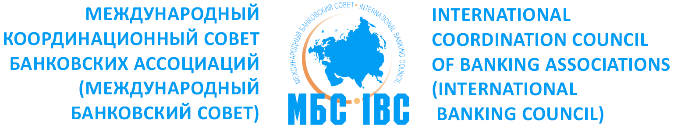 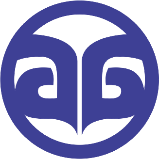 ҚАЗАҚСТАН РЕСПУБЛИКАСЫНЫҢБАНКТЕРIНIҢ   ҚАУЫМДАСТЫҒЫАССОЦИАЦИЯ  БАНКОВРЕСПУБЛИКИ  КАЗАХСТАНПРОГРАММА ПРЕБЫВАНИЯ ЧЛЕНОВ МЕЖДУНАРОДНОГО БАНКОВСКОГО СОВЕТА В ГОРОДАХ АЛМАТЫ-ХОРГОС15-18 мая 2019 года  ПРОГРАММА ПРЕБЫВАНИЯ ЧЛЕНОВ МЕЖДУНАРОДНОГО БАНКОВСКОГО СОВЕТА В ГОРОДАХ АЛМАТЫ-ХОРГОС15-18 мая 2019 года  ПРОГРАММА ПРЕБЫВАНИЯ ЧЛЕНОВ МЕЖДУНАРОДНОГО БАНКОВСКОГО СОВЕТА В ГОРОДАХ АЛМАТЫ-ХОРГОС15-18 мая 2019 года  ДЕНЬ ПЕРВЫЙ. Среда,    15 маяДЕНЬ ПЕРВЫЙ. Среда,    15 маяДЕНЬ ПЕРВЫЙ. Среда,    15 мая09:30 – 19:00  Прибытие членов МБС в г.Алматы. Регистрация и размещение в отеле15:00 – 19:00  Экскурсия по городу Алматы и ее достопримечательностям19:15 – 22:00  Ужин (Парк «Кок-Тобе»)09:30 – 19:00  Прибытие членов МБС в г.Алматы. Регистрация и размещение в отеле15:00 – 19:00  Экскурсия по городу Алматы и ее достопримечательностям19:15 – 22:00  Ужин (Парк «Кок-Тобе»)09:30 – 19:00  Прибытие членов МБС в г.Алматы. Регистрация и размещение в отеле15:00 – 19:00  Экскурсия по городу Алматы и ее достопримечательностям19:15 – 22:00  Ужин (Парк «Кок-Тобе»)ДЕНЬ ВТОРОЙ. Четверг,    16 маяДЕНЬ ВТОРОЙ. Четверг,    16 маяДЕНЬ ВТОРОЙ. Четверг,    16 мая07:30 –  08:30 Завтрак в отеле09:00                 Выезд делегации из г.Алматы12:00          Прибытие на СЭЗ «Хоргос-Восточные Ворота» - презентация «Сухого порта»,        ж/д ст.Алтынколь, г.Нуркент13:30 –  15:30  Обед (УК СЭЗ «Хоргос-Восточные Ворота»)16:00 – 17:00 Прибытие на МЦПС «Хоргос» - ознакомительная программа  казахстанской и китайской сторон МЦПС17:00 – 18:30 Размещение в отеле18:30 – 20:30 Ужин, чайный курултай (традиционная восточная чайная церемония)07:30 –  08:30 Завтрак в отеле09:00                 Выезд делегации из г.Алматы12:00          Прибытие на СЭЗ «Хоргос-Восточные Ворота» - презентация «Сухого порта»,        ж/д ст.Алтынколь, г.Нуркент13:30 –  15:30  Обед (УК СЭЗ «Хоргос-Восточные Ворота»)16:00 – 17:00 Прибытие на МЦПС «Хоргос» - ознакомительная программа  казахстанской и китайской сторон МЦПС17:00 – 18:30 Размещение в отеле18:30 – 20:30 Ужин, чайный курултай (традиционная восточная чайная церемония)07:30 –  08:30 Завтрак в отеле09:00                 Выезд делегации из г.Алматы12:00          Прибытие на СЭЗ «Хоргос-Восточные Ворота» - презентация «Сухого порта»,        ж/д ст.Алтынколь, г.Нуркент13:30 –  15:30  Обед (УК СЭЗ «Хоргос-Восточные Ворота»)16:00 – 17:00 Прибытие на МЦПС «Хоргос» - ознакомительная программа  казахстанской и китайской сторон МЦПС17:00 – 18:30 Размещение в отеле18:30 – 20:30 Ужин, чайный курултай (традиционная восточная чайная церемония)ДЕНЬ ТРЕТИЙ.     Пятница,   17 маяДЕНЬ ТРЕТИЙ.     Пятница,   17 маяДЕНЬ ТРЕТИЙ.     Пятница,   17 мая08:00 –09:00 Завтрак 08:00 –09:00 Завтрак 08:00 –09:00 Завтрак 09:00 –09:30 Регистрация участников I ЕвроАзиатского Финансово-Экономического Форума – ХОРГОС   09:00 –09:30 Регистрация участников I ЕвроАзиатского Финансово-Экономического Форума – ХОРГОС   09:00 –09:30 Регистрация участников I ЕвроАзиатского Финансово-Экономического Форума – ХОРГОС   09:30 – 10:00  Открытие, приветственное слово организаторов, спонсоров10:00 – 11:30 Пленарное заседание09:30 – 10:00  Открытие, приветственное слово организаторов, спонсоров10:00 – 11:30 Пленарное заседание09:30 – 10:00  Открытие, приветственное слово организаторов, спонсоров10:00 – 11:30 Пленарное заседание11:30 – 11:45 Кофе-брейк11:30 – 11:45 Кофе-брейк11:30 – 11:45 Кофе-брейк11:45 – 13:30 Продолжение пленарного заседания11:45 – 13:30 Продолжение пленарного заседания11:45 – 13:30 Продолжение пленарного заседания13:30 – 14:30 Обед13:30 – 14:30 Обед13:30 – 14:30 Обед14:30 – 17:30  Заседание МБСТема: Вопросы эффективности взаимодействия наднациональных, национальных институтов развития и коммерческих банков: международный опыт и практика.14:30 – 17:30  Заседание МБСТема: Вопросы эффективности взаимодействия наднациональных, национальных институтов развития и коммерческих банков: международный опыт и практика.14:30 – 17:30  Заседание МБСТема: Вопросы эффективности взаимодействия наднациональных, национальных институтов развития и коммерческих банков: международный опыт и практика.19:00 – 23:00 Гала-прием (банкет,чествование спонсоров Форума, вечерняя культурная программа)19:00 – 23:00 Гала-прием (банкет,чествование спонсоров Форума, вечерняя культурная программа)19:00 – 23:00 Гала-прием (банкет,чествование спонсоров Форума, вечерняя культурная программа)ДЕНЬ ЧЕТВЕРТЫЙ.   Суббота,   18 маяДЕНЬ ЧЕТВЕРТЫЙ.   Суббота,   18 маяДЕНЬ ЧЕТВЕРТЫЙ.   Суббота,   18 мая08:00 - 09:00 Завтрак 08:00 - 09:00 Завтрак 08:00 - 09:00 Завтрак 11:30 – 12:30    Сборы и отъезд из МЦПС «Хоргос».13:30 – 19:00 Обед с заездом в г.Чунджа (купание в горячих источниках) и культурная программа с заездом на Чарынский каньон и Ясеневую рощу (шашлыки). 20:30  Прибытие в г.Алматы.11:30 – 12:30    Сборы и отъезд из МЦПС «Хоргос».13:30 – 19:00 Обед с заездом в г.Чунджа (купание в горячих источниках) и культурная программа с заездом на Чарынский каньон и Ясеневую рощу (шашлыки). 20:30  Прибытие в г.Алматы.11:30 – 12:30    Сборы и отъезд из МЦПС «Хоргос».13:30 – 19:00 Обед с заездом в г.Чунджа (купание в горячих источниках) и культурная программа с заездом на Чарынский каньон и Ясеневую рощу (шашлыки). 20:30  Прибытие в г.Алматы.ДЕНЬ ПЯТЫЙ.   Воскресенье,   19 маяДЕНЬ ПЯТЫЙ.   Воскресенье,   19 маяДЕНЬ ПЯТЫЙ.   Воскресенье,   19 мая08:00 - 09:00 Завтрак в отеле08:00 - 09:00 Завтрак в отеле08:00 - 09:00 Завтрак в отеле09:30 – 20:30 Сборы и отъезд из г.Алматы09:30 – 20:30 Сборы и отъезд из г.Алматы09:30 – 20:30 Сборы и отъезд из г.Алматы